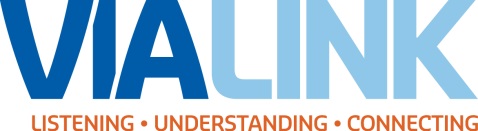 VIA LINKIs Proud to SponsorASISTApplied Suicide Intervention Skills TrainingA two-day suicide first-aid interactive workshop for community caregivers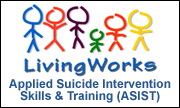 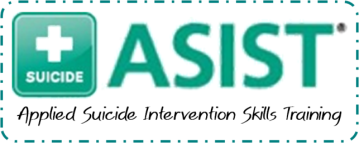 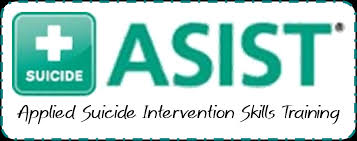 